30 июня 2018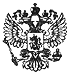 Законодательное собрание Иркутской областиЗакон Иркутской области от 21 июня 2018 г. N 49-ОЗ "О внесении изменений в Закон Иркутской области "О порядке обеспечения детей-сирот и детей, оставшихся без попечения родителей, лиц из числа детей-сирот и детей, оставшихся без попечения родителей, жилыми помещениями в Иркутской области"Статья 1Внести в Закон Иркутской области от 28 декабря 2012 года N 164-ОЗ "О порядке обеспечения детей-сирот и детей, оставшихся без попечения родителей, лиц из числа детей-сирот и детей, оставшихся без попечения родителей, жилыми помещениями в Иркутской области" (Ведомости Законодательного Собрания Иркутской области, 2013, N 52, т. 2; Ведомости Законодательного Собрания Иркутской области, 2013, N 4, т. 2; 2014, N 6, N 11, N 13, т. 1; 2015, N 21, N 28, т. 1; 2016, N 38, т. 1; 2017, N 46, т. 1, N 54) следующие изменения:1) часть 4 статьи 3 дополнить пунктом 4 следующего содержания:"4) через многофункциональный центр предоставления государственных и муниципальных услуг.";2) статью 5 изложить в следующей редакции:"Статья 5. Формирование специализированного жилищного фонда Иркутской области для детей-сирот1. В целях предоставления детям-сиротам жилых помещений по договорам найма специализированных жилых помещений формируется специализированный жилищный фонд Иркутской области для детей-сирот.2. Формирование специализированного жилищного фонда Иркутской области для детей-сирот осуществляется органом по управлению имуществом на основании информации органа опеки и попечительства о месте жительства детей-сирот и принятых решениях об удовлетворении заявлений о предоставлении жилого помещения, а также с учетом мониторинга и прогнозирования состояния рынка объектов жилищного фонда и жилищного строительства в Иркутской области и получаемой от органов местного самоуправления информации об условиях для жилищного строительства на территории соответствующего муниципального образования Иркутской области в порядке, установленном Правительством Иркутской области.Информация, указанная в абзаце первом настоящей части, направляется в орган по управлению имуществом ежегодно не позднее 1 ноября.";3) в статье 6:в части 3:абзацы первый, второй изложить в следующей редакции:"3. Заявление о предоставлении жилого помещения представляется лицами, указанными в части 2 настоящей статьи (далее в настоящей статье - лица, достигшие возраста 18 лет), в орган опеки и попечительства по месту жительства.Для рассмотрения заявления о предоставлении жилого помещения необходимы следующие документы:";в абзаце десятом слова "решения органа опеки и попечительства;" исключить;в абзаце одиннадцатом слова "в части свидетельств о заключении брака" заменить словами "в части решения органа опеки и попечительства; свидетельств о заключении брака", слова "запрашиваются органом по управлению имуществом" заменить словами "запрашиваются органом опеки и попечительства";части 4 - 6 изложить в следующей редакции:"4. Орган опеки и попечительства рассматривает заявление о предоставлении жилого помещения и документы, предусмотренные частью 3 настоящей статьи, и принимает решение об удовлетворении заявления о предоставлении жилого помещения либо об отказе в удовлетворении заявления о предоставлении жилого помещения в течение тридцати календарных дней со дня обращения лица, достигшего возраста 18 лет.При принятии решения об удовлетворении заявления о предоставлении жилого помещения лицу, достигшему возраста 18 лет, в списке проставляется отметка о дате поступления заявления.Решение об отказе в удовлетворении заявления о предоставлении жилого помещения принимается в случае несоответствия лица, достигшего возраста 18 лет, категории лиц, указанных в части 2 настоящей статьи, либо в случае непредставления лицом, достигшим возраста 18 лет, обязательных к представлению документов в соответствии с частью 3 настоящей статьи.Подача указанных заявления и документов, их регистрация, уведомление лица, достигшего возраста 18 лет, о принятом решении, его обжалование осуществляются в порядке, предусмотренном для подачи заявления и документов для установления факта невозможности проживания, их регистрации, уведомления лица о принятом решении, его обжаловании, установленном частями 4, 5, 7, 9 статьи 3 настоящего Закона.5. Для предоставления жилого помещения лицу, достигшему возраста 18 лет, орган по управлению имуществом в течение пяти рабочих дней с даты государственной регистрации права собственности Иркутской области на жилое помещение представляет в орган опеки и попечительства информацию о месте нахождения жилого помещения и его общей площади.Орган опеки и попечительства в течение десяти календарных дней со дня получения указанной информации представляет в орган по управлению имуществом сведения о лице, достигшем возраста 18 лет, в отношении которого принято решение об удовлетворении заявления о предоставлении жилого помещения, в хронологической последовательности, исходя из отметки о дате поступления указанного заявления и наличия письменного согласия в случае, предусмотренном абзацем вторым части 3 статьи 2 настоящего Закона. Сведения о лицах, достигших возраста 18 лет, обратившихся с заявлением в один и тот же день, представляются в алфавитном порядке.6. Не позднее двадцати календарных дней со дня включения в установленном законодательством порядке жилого помещения в специализированный жилищный фонд Иркутской области для детей-сирот органом по управлению имуществом принимается решение о предоставлении жилого помещения по договору найма специализированного жилого помещения лицу, достигшему возраста 18 лет, сведения о котором представлены органом опеки и попечительства в соответствии с частью 5 настоящей статьи.Договор найма специализированного жилого помещения заключается на основании решения о предоставлении жилого помещения не позднее тридцати календарных дней со дня вынесения данного решения.";в части 9 слова "по формированию и ведению списка на предоставление жилых помещений," исключить.Статья 21. Настоящий Закон вступает в силу через десять календарных дней после дня его официального опубликования.2. Сведения о дате обращения лиц, указанных в части 2 статьи 6 Закона Иркутской области от 28 декабря 2012 года N 164-ОЗ "О порядке обеспечения детей-сирот и детей, оставшихся без попечения родителей, лиц из числа детей-сирот и детей, оставшихся без попечения родителей, жилыми помещениями в Иркутской области" (далее - Закон N 164-ОЗ), содержащиеся в списке на предоставление благоустроенных жилых помещений специализированного жилищного фонда Иркутской области, предусмотренном частью 3 статьи 6 Закона N 164-ОЗ, включаются в список детей-сирот и детей, оставшихся без попечения родителей, лиц из числа детей-сирот и детей, оставшихся без попечения родителей, которые подлежат обеспечению благоустроенными жилыми помещениями специализированного жилищного фонда Иркутской области, предусмотренный частью 1 статьи 4 Закона N 164-ОЗ, без подачи указанными лицами соответствующих заявлений.Губернатор Иркутской областиС.Г.Левченко